Załącznik nr 1 do zapytanie ofertowego          						        ZAMAWIAJĄCY: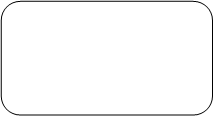 Skarb Państwa - Państwowe Gospodarstwo Leśne Lasy Państwowe Nadleśnictwo Lęborkul. Wojska Polskiego 32 84-300 LęborkF O R M U L A R Z   O F E R T O W Yna wykonanie roboty budowlanej:W nawiązaniu do otrzymanego zaproszenia do składania ofert, w postępowaniu prowadzonym w trybie zapytania ofertowego na: „Sporządzenie dokumentacji projektowo-kosztorysowej na budowę drogi leśnej – dojazdu pożarowego nr 21 w leśnictwie Małoszyce dł. ok. 950m” wraz z uzyskaniem prawomocnej decyzji pozwolenie na użytkowanie niniejszym składamy ofertę: cena (C) za wykonanie całości przedmiotu zamówienia wynosi kwota netto: .............................zł (słownie: ................................................................................................................................................................... zł), natomiast wraz z należnym podatkiem VAT w wysokości ..................%, kwota brutto wynosi ............................................... zł (słownie..................................................................................................................................................................... zł).Zdeklarowane w kosztorysie ofertowym ceny jednostkowe (stawki) obejmują wszystkie koszty Wykonawcy, niezbędne do wykonania danych prac zgodnie ze szczegółowym opisem przedmiotu zamówienia. Oświadczam (-my), że:zapoznałam/em/(liśmy) się z zapytaniem ofertowym wraz ze szczegółowym opisem przedmiotu zamówienia i nie wnosimy do niego zastrzeżeń;uważam (-my) się za związanych niniejszą ofertą do wyboru najkorzystniejszej oferty;zapoznałam/em/(liśmy) się z głównymi postanowieniami umowy, które zostały zawarte w załączniku do zapytania ofertowego oraz zobowiązujemy się w przypadku wyboru naszej oferty do zawarcia umowy na zawartych tam warunkach w miejscu     i terminie wyznaczonym przez Zamawiającego.zapoznałam/em/(liśmy) się z klauzulą informacyjną zawartą w zapytaniu ofertowym oraz wypełnione zostały obowiązki informacyjne przewidziane w art. 13 lub 14 RODO wobec osób fizycznych, od których dane osobowe bezpośrednio lub pośrednio pozyskaliśmy w celu ubiegania się o udzielenie zamówienia publicznego w niniejszym postępowaniu.Głównym projektantem będzie: ……………………………………………………..…………………………..Załącznikami do niniejszej oferty są:podpis osoby uprawnionej do składania oświadczeń woli w imieniu Wykonawcy                                                                       Pełna nazwa Wykonawcy Adres siedzibyREGONNIPNumer telefonue-mail do kontaktuReprezentowanym przez:(należy podać imiona i nazwiska osób upoważnionych do reprezentowania Wykonawcy)(należy podać imiona i nazwiska osób upoważnionych do reprezentowania Wykonawcy)(należy podać imiona i nazwiska osób upoważnionych do reprezentowania Wykonawcy)Głównym projektantem będzie:Wykonawca jest małym/średnim przedsiębiorcą?TAK/NIE**niepotrzebne skreślićTAK/NIE**niepotrzebne skreślićTAK/NIE**niepotrzebne skreślić1Uprawnienia i ubezpieczenie głównego projektanta2Aktualny odpis z właściwego rejestru działalności gospodarczej (KRS) lub z centralnej ewidencji i informacji o działalności gospodarczej3Referencje456